


Angaben zum Verein (Voraussetzung ist die Mitgliedschaft im lsb h)Vereinsname:	Anzahl der Mitglieder:	Website:	Abteilung:	Straße:	PLZ, Ort:	1. Vorsitzende(r) /Präsident(in):	Lsb h-Vereins-Nr.:	Sportkreis-Nr./-Name:	Kontakt der für die Bewerbung zuständigen PersonVorname, Name:	Straße:	PLZ, Ort:	Telefon:	E-Mail:	 Ja, ich bin autorisiert, für den Verein die Bewerbung einzureichen
(Pflichtfeld! Ihre Bewerbung kann nur bei angekreuztem Feld berücksichtigt werden)Wodurch/durch wen habe ich vom ODDSET Zukunftspreis zum ersten Mal in 2018 erfahren?(Pflichtfeld! Bitte nur eine Möglichkeit auswählen) 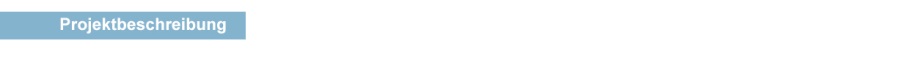 Bitte beantworten Sie alle unten genannten Fragen. 
Die Felder zur Texteingabe wachsen automatisch mit. Der Umfang des Gesamtdokuments darf am Ende fünf Seiten nicht überschreiten. Name des Projekts/der Initiative Beginn/Dauer des Projekts/der Initiative Hintergrund (warum wurde das Projekt ins Leben gerufen?)Projektbeschreibung (bitte beschreiben Sie ausführlich Ihr Projekt/Ihre Initiative und dessen/deren Verlauf) Initiatoren/Beteiligten (welche Personen waren/sind maßgeblich beteiligt?)Ziel (wie soll sich das Projekt/die Initiative weiterentwickeln?)Mitglieder-Zuwachs (konnten durch das Projekt neue Mitglieder generiert werden?)Erfolge (was wurde bereits erreicht?)